СОВЕТ ДЕПУТАТОВ ГОРОДСКОГО ОКРУГА РЕУТОВР Е Ш Е Н И Еот 19.02.2020 № 51/14Об Отчёте о работе Контрольно-счётной палаты города Реутов за 2019 год  Совет депутатов городского округа Реутов решил: 1. Принять к сведению Отчёт о работе Контрольно-счётной палаты города Реутов за 2019 год (прилагается).2. Опубликовать настоящее Решение и Отчёт о работе Контрольно-счётной палаты города Реутов за 2019 год в газете «Реут» и на городском сайте.Председатель Совета депутатов городского округа Реутов                   			           С.М. ЕпифановПринят к сведению Решением Совета депутатов городского округа Реутов от 19.02.2020 № 51/14Отчёт о работе Контрольно-счётной палаты города Реутов за 2019 годНастоящий отчёт о работе Контрольно-счётной палаты городского округа Реутов подготовлен в соответствии с Федеральным законом от 07.02.2011 № 6-ФЗ «Об общих принципах организации и деятельности контрольно-счётных органов субъектов Российской Федерации и муниципальных образований» и Положением о Контрольно-счётной палате городского округа Реутов.В отчёте отражены результаты работы Контрольно-счётной палаты городского округа Реутов (далее – Контрольно-счётная палата) по выполнению возложенных задач определённых законодательством.Основные задачи и правовое регулирование деятельности.В 2019 году Контрольно-счётная палата в своей деятельности руководствовалась Конституцией Российской Федерации, Федеральным законом от 6 октября 2003 года № 131-ФЗ «Об общих принципах организации местного самоуправления в Российской Федерации», Бюджетным кодексом Российской Федерации, Федеральным законом от 07.02.2011 № 6-ФЗ «Об общих принципах организации и деятельности контрольно-счётных органов субъектов Российской Федерации и муниципальных образований», федеральными законами и иными нормативными правовыми актами Российской Федерации, субъекта Российской Федерации, муниципальными нормативными правовыми актами.Являясь постоянно действующим органом внешнего муниципального финансового контроля, Контрольно-счётная палата в своей работе основывалась на принципах законности, объективности, эффективности, независимости и гласности.Основными задачами Контрольно-счётной палаты в 2019 году являлись:контроль за исполнением бюджета городского округа Реутов;контроль, направленный на определение законности, результативности и экономности использования средств бюджета городского округа Реутов (аудит эффективности, аудит в сфере закупок);контроль за соблюдением установленного порядка управления и распоряжения имуществом, находящимся в собственности городского округа Реутов;осуществление экспертно-аналитической деятельности, в том числе экспертиза проектов нормативных правовых актов городского округа Реутов, анализ и мониторинг бюджетного процесса.Реализация возложенных на Контрольно-счётную палату полномочий осуществлялась в ходе контрольной и экспертно-аналитической деятельности. Контрольная, экспертно-аналитическая, информационная и другая деятельность в 2019 году осуществлялась в соответствии с Планом работы Контрольно-счётной палаты.Итоги контрольной деятельности.В 2019 году проведено 6 контрольных мероприятий, на 7 объектах, в том числе, в местных органах самоуправления 3 (Администрация), в 1 бюджетном (МБОУ «СОШ №3), 1 автономном (МАОУ «Лицей») и 2 казенных (МКУ «Единая диспетчерская служба», МУ «ЭДиПП»), из них: в сфере образования – 2 объекта, в сфере ЖКХ – 1 объект, в сфере культуры- 1 объект, в иных сферах – 3 объекта.По результатам контрольных и экспертно-аналитических мероприятий выявлено нарушений и недостатков на общую сумму 31 404,53 тыс. рублей, из которых:нарушения ведения бухгалтерского учёта, составления и представления бухгалтерской (финансовой) отчётности – 26 607,6 тыс. руб. (85%);нарушения законодательства в сфере управления и распоряжения государственной (муниципальной) собственностью – 486,9 тыс. руб. (1,5%);иные нарушения (в том числе неэффективное использование бюджетных средств) – 4310,51 тыс. руб. (14%).Структура выявленных нарушений в 2019 году представлена на следующей диаграмме: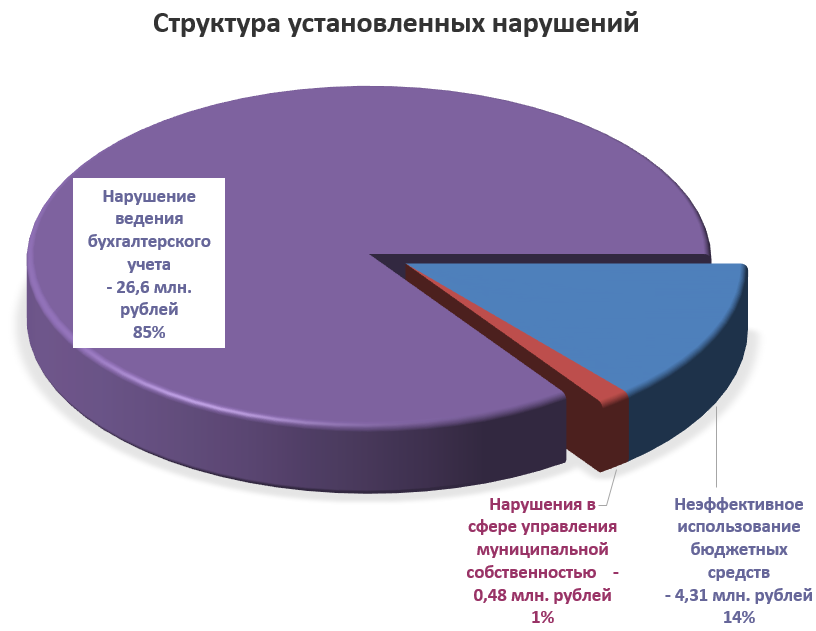 Нарушения ведения бухгалтерского учёта, составления и представления бухгалтерской (финансовой) отчётности установлены на следующих объектах:МУ «ЭДИПП» (8 случаев на сумму 10176,0 тыс. рублей);Администрация г.о. Реутов (41 случай на сумму 2 249,8 тыс. рублей);МКУ «ЕДДС г.о. Реутов» (31 случай на сумму 258,1 тыс. рублей);МБОУ «СОШ №3» (4 случая на сумму 8 401,5 тыс. рублей);МАОУ «Лицей» (3 случая на сумму 5 522,3 тыс. рублей).Наиболее характерное нарушение ведения бухгалтерского учёта,  выразилось в невыполнении требований, предъявляемых к оформлению фактов хозяйственной жизни экономического субъекта первичными учётными документами (87 случаев на сумму 26 607,6 тыс. рублей, или 85%). В отношении 3 должностных лиц составлено 3 протокола об административном правонарушении, ответственность за которое установлена статьей 15.11. ч.1 Кодекса Российской Федерации об административных правонарушениях (Грубое нарушение требований к бухгалтерскому учету, в т.ч. к бухгалтерской (финансовой) отчетности). Материалы дел направлены в мировой суд Реутовского судебного района. По результатам рассмотрения материалов дел, принято решение о привлечении к административной ответственности в виде штрафа. Нарушения в сфере управления и распоряжения муниципальной собственностью установлены в Администрации г.о. Реутов (6 случаев на сумму 486,9 тыс. рублей).Наиболее характерные нарушения в сфере управления и распоряжения муниципальной собственностью выразились в следующем:нарушение порядка закрепления и использования находящихся в государственной (муниципальной) собственности административных зданий, строений, нежилых помещений и движимого имущества (6 случаев);Все нарушения порядка учёта и ведения реестра муниципального имущества устранены в процессе проверок или в указанные в представлениях сроки. Нарушения при осуществлении муниципальных закупок в процессе проведения аудита в сфере закупок установлены на следующих объектах: МУ «ЭДиПП г.о.Реутов» (4 случая);Администрация г.о. Реутов (4 случая);МБОУ «СОШ №3» (2 случая);МАОУ «Лицей» (12 случаев).Наиболее характерным нарушением федерального законодательства в сфере закупок товаров, работ, услуг для обеспечения государственных и муниципальных нужд, выявленными в ходе аудита в сфере закупок, являлось - отсутствие (несвоевременное размещение) в ЕИС отчёта о результатах исполнения контракта (22 случая).Основной причиной отклонений, нарушений и недостатков, выявленных в ходе контрольных мероприятий в рамках аудита в сфере закупок, является низкая контрактная дисциплина. Должностные лица к административной ответственности не привлекались в связи с истечением сроков давности нарушений.Неэффективное использование бюджетных средств (муниципального имущества) установлено в ходе проверки в МУ «ЭДиПП г.о. Реутов» (6 случаев на сумму 4310,0 тыс. рублей). Неэффективное использование бюджетных средств (муниципального имущества) выразилось в следующем: МУ «ЭДиПП г.о. Реутов» осуществило расходование средств бюджета в общей сумме 4 310,0,0 тыс. рублей на строительство стоянок по адресу: г.о. Реутов ул. Новая д.19 и ул. Некрасова д.24, а также систему автоматизации парковки автопарковки по адресу: г.о. Реутов ул. Молодежная д.7. Все вышеуказанное имущество на момент проверки фактически не использовалось. Итоги экспертно-аналитической деятельностиВ 2019 году проведено 16 экспертно-аналитических мероприятий, в том числе:внешняя проверка годовой бюджетной отчётности главных администраторов бюджетных средств (9 главных администраторов);заключение на годовой отчёт об исполнении бюджета городского округа Реутов за 2018 год;мониторинг исполнения бюджета городского округа Реутов за 9 месяцев 2018 года; мониторинг исполнения бюджета городского округа Реутов за 1 квартал 2019 года;мониторинг исполнения бюджета городского округа Реутов за 1 полугодие 2019 года;оценка эффективности предоставления налоговых и иных льгот и преимуществ городским округом Реутов в 2018 году; мониторинг исполнения бюджета городского округа Реутов за 9 месяцев 2019 года;экспертиза проекта бюджета городского округа Реутов на 2020 год и на плановый период 2021 и 2022 годы;При проведении экспертно-аналитического мероприятия «Внешняя проверка годовой бюджетной отчётности главных администраторов бюджетных средств за 2018 год», установлены случаи несоответствия представленных форм отчетности действующему законодательству.  С целью устранения выявленных нарушений по итогам проверки, были направлены информационные письма главным администраторам бюджетных средств, допустивших нарушения.  Нарушения при формировании и исполнении бюджетов установлены в ходе мониторинга исполнения бюджета за 9 месяцев 2018 г.о. Реутов в отчете исполнения поступления доходов бюджета городского округа Реутов за 9 месяцев 2018 года (приложение №1 к Постановлению Администрации г.о. Реутов от 21.12.2018 №412-ПА), выявлены арифметические ошибки по 5 показателям в сумме 223,00 тыс. рублей, а именно:1) по показателю «Доходы бюджета, итого» 2) по показателю «Безвозмездные поступления» 3) по показателю «Безвозмездные поступления от других бюджетов бюджетной системы Российской Федерации» 4) по показателю «Субсидии бюджетам бюджетной системы Российской Федерации» 5) по показателю «Субсидии бюджетам на осуществление дорожной деятельности в отношении автомобильных дорог общего пользования, а также капитального ремонта и ремонта дворовых территорий многоквартирных домов, проездов к дворовым территориям многоквартирных домов населенных пунктов».Реализация результатов контрольной и экспертно-аналитической деятельности.В целях реализации полномочий по выявлению, предупреждению и устранению фактов неправомерного использования муниципальных финансовых ресурсов и муниципальной собственности по итогам контрольных и экспертно-аналитических мероприятий проверенным органам и организациям Контрольно-счётной палатой направлено 7 представлений.В представлениях даны 13 предложений, 12 из которых выполнено (92,3%) в 2019 году.В отчётном периоде Контрольно-счётной палатой подготовлено и направлено в Совет депутатов г.о. Реутов, Главе г.о. Реутов, Прокуратура г.о. Реутов, в органы государственной власти Московской области, в орган контроля в сфере закупок, всего 30 информационных писем.Материалы Контрольно-счётной палаты послужили основанием для привлечения к административной ответственности 2 должностных лиц.По результатам проведённых мероприятий в 2019 году устранено нарушений и недостатков на сумму 29 565,4 тыс. рублей. Работа с обращениями граждан и юридических лиц, взаимодействие с органами государственной власти Московской области.Контрольно-счётной палатой в 2019 году в соответствии с требованиями Федерального закона от 02.05.2006 № 59-ФЗ «О порядке рассмотрения обращений граждан Российской Федерации» осуществлялась работа с обращениями граждан и юридических лиц.В 2019 году в Контрольно-счётную палату поступило 1 информационное письмо от граждан, ответ был направлен в соответствии с действующим законодательством.Контрольно-счётной палатой в 2019 году осуществлялось активное взаимодействие с Контрольно-счётной палатой Московской области посредством участия в семинарах и совещаниях Совета Контрольно-счётных органов при Контрольно-счётной палате Московской области. Председатель Контрольно-счётной палаты г. Реутов также является членом комиссии по этике Совета Контрольно-счётных органов при Контрольно-счётной палате Московской области. В основном, в 2019 году работа комиссии была направлена на анализ соблюдения Контрольно-счётными органами принципа гласности, в том числе информационное наполнение официальных web-сайтов Контрольно-счётных органов. Обеспечение деятельностиРешением Совета депутатов города Реутов от 21 ноября 2018 года №57/2018-НА «О бюджете городского округа Реутов Московской области на 2019 год и на плановый период 2020 и 2021 годов» (с изменениями и дополнениями), на 2019 год бюджетные ассигнования на содержание и обеспечение деятельности Контрольно-счётной палаты утверждены в размере 6 060,2 тыс. рублей, в том числе:заработная плата – 3 688,4 тыс. рублей;страховые взносы – 1 257,4 тыс. рублей;выплаты на лечение и отдых – 690,0 тыс. рублей;закупка товаров, работ, услуг – 250,3 тыс. рублей;пенсионное обеспечение – 172,8 тыс. рублей.При этом в течение 2019 года в процессе оптимизации бюджетных расходов сокращены бюджетные ассигнования в сумме 45,6 тыс. рублей.Исполнение по расходам составило 6 038,7 тыс. рублей (99,6%). В 2019 году муниципальная служба в Контрольно-счётной палате осуществлялась в соответствии с законодательством о муниципальной службе.По состоянию на 01.01.2020 штатная численность Контрольно-счётной палаты составила 4 единицы, из них замещены – 4 штатных единиц (укомплектованность – 100 %).В 2019 году продолжал функционировать официальный сайт Контрольно-счётной палаты города Реутов www.kspreut.jimdo.com, на котором размещена информация о деятельности Контрольно-счётной палаты.Приложение №1Приложение №1Основные показатели деятельности Контрольно-счётной палаты города Реутов за 2019 годОсновные показатели деятельности Контрольно-счётной палаты города Реутов за 2019 годОсновные показатели деятельности Контрольно-счётной палаты города Реутов за 2019 годОсновные показатели деятельности Контрольно-счётной палаты города Реутов за 2019 год№ п/пОсновные показателизначение показателязначение показателя№ п/пОсновные показатели2018 год2019 год12341.Сведения о проведенных контрольных мероприятияхСведения о проведенных контрольных мероприятияхСведения о проведенных контрольных мероприятиях1.1.Количество проведенных контрольных мероприятий (ед.), их них:561.1.1.          с использованием аудита в сфере закупок351.2.Количество контрольных мероприятий, по результатам которых выявлены нарушения и недостатки (ед.)561.3.Количество проверенных объектов (ед.)671.4.Количество проверенных объектов, у которых по результатам контрольных мероприятий выявлены нарушения и недостатки (ед.)661.5.Объем проверенных средств (тыс. рублей)395 227,1454 737,002.Сведения о проведенных экспертно-аналитических мероприятияхСведения о проведенных экспертно-аналитических мероприятияхСведения о проведенных экспертно-аналитических мероприятиях2.1.Количество проведенных экспертно-аналитических мероприятий (ед.), в том числе:6162.1.1.          подготовленных экспертных заключений на проекты           решения о бюджете города Реутов112.1.2.          подготовленных информационных материалов о ходе           исполнения бюджета города Реутов242.1.3.          проведенных внешних проверок годового отчёта об           исполнении бюджета города Реутов112.1.4.          проведенных проверок годовой отчётности главных           администраторов бюджетных средств192.1.5.          иные экспертно-аналитические мероприятия113.Сведения о результатах контрольных и экспертно-аналитических мероприятийСведения о результатах контрольных и экспертно-аналитических мероприятийСведения о результатах контрольных и экспертно-аналитических мероприятий3.1.Сумма выявленных нарушений и недостатков, всего (тыс. рублей)3.1.1.          количество случаев (ед.)2661223.1.2.          сумма нарушений (тыс. рублей)21 135,231404,53.2.Сумма выявленных нарушений и недостатков (тыс. рублей), в том числе:3.2.1.нарушения при формировании и исполнении бюджетов3.2.1.1.          количество случаев (ед.)113.2.1.2.          сумма нарушений (тыс. рублей)7753,9х3.2.2.нарушения ведения бухгалтерского учёта, составления и представления бухгалтерской (финансовой) отчётности3.2.2.1.          количество случаев (ед.)189873.2.2.2.          сумма нарушений (тыс. рублей)10 161,126 607,63.2.3.нарушения законодательства в сфере управления и распоряжения государственной (муниципальной) собственностью3.2.3.1.          количество случаев (ед.)963.2.3.2.          сумма нарушений (тыс. рублей)1 819,1486,93.2.4.нарушения при осуществлении государственных (муниципальных) закупок и закупок отдельными видами юридических лиц3.2.4.1.          количество случаев (ед.)12223.2.4.2.          сумма нарушений (тыс. рублей)003.2.5.нарушения порядка ведения кассовых операций юридическими лицами3.2.5.1.          количество случаев (ед.)103.2.5.2.          сумма нарушений (тыс. рублей)54,0003.2.6.неэффективное использование бюджетных средств3.2.6.1.          количество случаев (ед.)963.2.6.2.          сумма нарушений (тыс. рублей)1 401,14 310,04.Реализация результатов контрольных и экспертно-аналитических мероприятийРеализация результатов контрольных и экспертно-аналитических мероприятийРеализация результатов контрольных и экспертно-аналитических мероприятий4.1.Количество подготовленных материалов контрольных и экспертно-аналитических мероприятий (ед.)11244.2.Направлено предписаний (ед.)004.3.Направлено представлений (ед.)674.4.Направлено информационных писем (ед.)27304.5.Количество муниципальных правовых актов органов местного самоуправления (ед.), в которые по результатам контрольных и экспертно-аналитических мероприятий предложено внести изменения или принять 114.6.Количество муниципальных правовых актов органов местного самоуправления (ед.), принятых по предложениям КСП114.7.Количество принятых мер по привлечению должностных лиц к дисциплинарной или материальной ответственности по контрольным и экспертно-аналитическим мероприятиям (человек)104.8.Устранено нарушений и недостатков, всего (тыс. рублей), в том числе:21 333,229 565,44.8.1.          по результатам проверок текущего года (тыс. рублей)21 081,229 565,44.8.2.          по результатам проверок предыдущих лет (тыс.           рублей)252,004.9.Устранено нарушений и недостатков (тыс. рублей):4.9.1.          внесены изменения (исправления) в бюджетный           (бухгалтерский) учёт, реестр муниципальной
          собственности города Реутов, приняты к учёту           объекты основных средств11 926,229 565,44.9.2.          возмещено путем выполнения работ и (или) оказания           услуг1 401,104.9.3.          дополнительные доходы и (или) сэкономленные            средства объекта контроля00 4.9.4.          возмещено денежными средствами7 753,904.10.Снято с контроля устранения нарушений по объективным причинам (невозможность устранения нарушения, применение иных мер, послуживших причиной устранения нарушения) (тыс. рублей)5404.11.Остается на контроле устранения нарушений (тыс. рублей)01 352,24.12.Количество материалов контрольных мероприятий, переданных в правоохранительные органы (ед.), из них:100 4.12.1.          В Прокуратуру Московской области0 04.12.2          В Прокуратуру г.Реутов10 1            4.13.Возбуждено уголовных дел (ед.)004.14.Направлено материалов в соответствующие надзорные органы для возбуждения дел об административных правонарушениях, (ед.) в том числе:004.14.1.     МУ МВД Московской области004.14.1.1.            составлено протоколов004.14.1.2.            наложено штрафов004.15.Направлено протоколов в суд для возбуждения административного делопроизводства (ед.):534.15.1.            составлено протоколов534.15.2.            наложено штрафов5105.Сведения о мерах, принятых по обращениям гражданСведения о мерах, принятых по обращениям гражданСведения о мерах, принятых по обращениям граждан5.1.Количество поступивших обращений граждан, общественных организаций (ед.)115.2.Количество направленных ответов заявителям (ед.), из них:115.2.1.          количество переданных обращений на исполнение в         другие органы государственной власти в
         соответствии с их полномочиями006.Обеспечение деятельности Контрольно-счётной палаты города РеутовОбеспечение деятельности Контрольно-счётной палаты города РеутовОбеспечение деятельности Контрольно-счётной палаты города Реутов6.1.Финансовое обеспечение деятельности Контрольно-счётной палаты города Реутов (тыс. рублей)5 160,76060,26.2.Фактическое расходование финансового обеспечения деятельности Контрольно-счётной палаты города Реутов (тыс. рублей)5 158,96038,76.3.Установленная штатная численность Контрольно-счётной палаты города Реутов (ед.)44